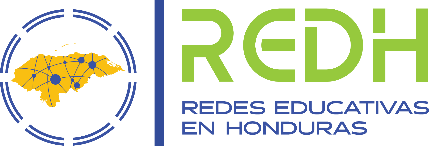 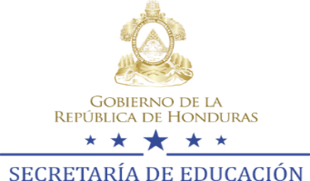 Ficha de Monitoreo de Proyecto Específico de REDH(Documento actualizado de febrero 2020. El documento se sube a SIARED.)Nombre de la Red Educativa:                                           Municipio de la Red Educativa: Nombre del Centro Integrado o Sede del proyecto:                                Numero de Centros Integrados:Lugar y Fecha de Elaboración                    Periodo de ejecuciónPoblación beneficiadaDatos del/la responsable del desarrollo del Proyecto Especifico:*Se recomienda las firmas en los Proyectos Específicos con apoyo de los Gobiernos Locales Equipo de apoyo al desarrollo del proyecto:Ficha del Proyecto entregada al Director/a de Red:_______________________________                            ________________________Nombre 	Fecha de EntregaEntregada al Director/a Municipal (con subida a SIARED):________________________________                        _________________________Nombre	Fecha de EntregaNOMBRE DEL PROYECTO ESPECÍFICOPROBLEMA QUE RESUELVE EL PROYECTO ESPECÍFICOSeleccionar del listado del/los problemas y soluciones identificados en el PER. Dimensión del Proyecto Educativo de la redEl proyecto apunta a uno o varios de los siguientes indicadores (Tachar lo que corresponde):INDICADORES EDUCATIVOS☐	Rendimiento Español  ☐	Rendimiento Matemáticas ☐	Aprendizaje de lenguas☐	Deserción/Repitencia/Ausentismo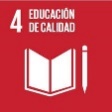 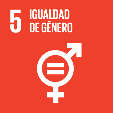 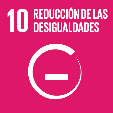 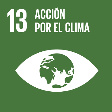 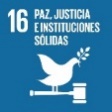 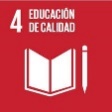 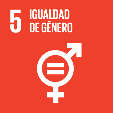 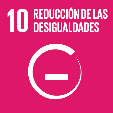 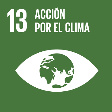 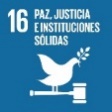 ☐	Cobertura Pré-basica ☐	Cobertura Básica hasta 3°ciclo ☐	Cobertura Media _______________________________________INDICADORES SOCIALES☐	Equidad de género  ☐	Derechos de niñez y participación☐         Prevención de violencia y cultura de paz ☐	Inclusión☐         Interculturalidad y diversidad ☐	Migración ☐	Medio ambiente ☐         Alimentación y salud  ☐	Transparencia☐         TIC y digitalización☐	Otro_______________________ Solo aplica a los Proyectos Específicos que se ejecutan en colaboración con los Gobiernos Locales. Solo aplica a los Proyectos Específicos que se ejecutan en colaboración con los Gobiernos Locales. Vinculación con Plan de Desarrollo Comunitario Vinculación con Plan de Desarrollo Municipal Asignación presupuestaria en el plan municipalDATOS GENERALES¿Cuántas personas beneficiaron del PE, ya sea niños, niñas, jóvenes y personas adultas? (Evidencia: subir listados de asistencia)Descripción general de la ejecución del proyecto: Describa cómo se ha ejecutado el PE respondiendo a las siguientes preguntas ¿Quién ha participado y en qué pasos del PE? ¿Cuáles metodologías se usaron? Si no se pudieron ejecutar todas las actividades panificadas, ¿Por qué no?Agrega máx. 7 fotos llamativos, con un título describiendo la situación/actividad de la imagen. (Siempre considerar el derecho de datos e imágenes de cada persona. Sobre todo con niños/as autorizar el uso del imagen.) DESCRIPCIÓN GENERAL DEL PROYECTOLOGROS: OBJETIVOS Y METAS DEL PROYECTO EN LA REDLogros del proyecto en la red: Describa cuáles son las metas y objetivos cumplidos y cuáles fueron los grandes logros obtenidos del PE. (Si hay indicadores que muestran los cambios y una mejora, favor de agregar/indicarlos).  Describa los retos en la ejecución, cómo se superaron para la implementación sostenible y las lecciones aprendidas.RETOS Y LECCIONES APRENDIDAS4. SEGUIMIENTO Y MONITOREO Describa la fecha de la evaluación del PE y quien participó.¿Cuándo y quién subió el PE y las evidencias al SIARED?EVIDENCIA: SEGUIMIENTO DEL CRONOGRAMA DE ACCIONES DEL PROYECTO Y EQUIPO DE TRABAJO ¿Cuáles de las actividades se ejecutaron en qué fecha y de qué forma? Anota los cambios en el cronograma. Favor de agregar los listados de asistencia en la plataforma SIARED (no se incluye en la ficha teniendo en cuenta la protección de datos personales.)¿Cuáles de las actividades se ejecutaron en qué fecha y de qué forma? Anota los cambios en el cronograma. Favor de agregar los listados de asistencia en la plataforma SIARED (no se incluye en la ficha teniendo en cuenta la protección de datos personales.)¿Cuáles de las actividades se ejecutaron en qué fecha y de qué forma? Anota los cambios en el cronograma. Favor de agregar los listados de asistencia en la plataforma SIARED (no se incluye en la ficha teniendo en cuenta la protección de datos personales.)¿Cuáles de las actividades se ejecutaron en qué fecha y de qué forma? Anota los cambios en el cronograma. Favor de agregar los listados de asistencia en la plataforma SIARED (no se incluye en la ficha teniendo en cuenta la protección de datos personales.)¿Cuáles de las actividades se ejecutaron en qué fecha y de qué forma? Anota los cambios en el cronograma. Favor de agregar los listados de asistencia en la plataforma SIARED (no se incluye en la ficha teniendo en cuenta la protección de datos personales.)¿Cuáles de las actividades se ejecutaron en qué fecha y de qué forma? Anota los cambios en el cronograma. Favor de agregar los listados de asistencia en la plataforma SIARED (no se incluye en la ficha teniendo en cuenta la protección de datos personales.)Ejecución según planEjecución según planEjecución según planNo.ACCIONFECHA DE EJECUCIONRESPONSABLEPARTICIPANTESExplicación de cambios y observacionesSíSíPor parteNo123456NombreCentro No TelefónicoCorreo ElectrónicoFirma*           NombreCentro o InstituciónCargo (docentes, directore/as de centro o de la red, representantes de APF o GE, técnicos municipales, miembros del COMDE, CED o de la comunidad)FirmaSe recomienda que en la elaboración y ejecución de los Proyectos Específicos participan técnicos/as municipales, los integrantes del COMDE y del CED. Se recomienda que en la elaboración y ejecución de los Proyectos Específicos participan técnicos/as municipales, los integrantes del COMDE y del CED. Se recomienda que en la elaboración y ejecución de los Proyectos Específicos participan técnicos/as municipales, los integrantes del COMDE y del CED. Se recomienda que en la elaboración y ejecución de los Proyectos Específicos participan técnicos/as municipales, los integrantes del COMDE y del CED. PRESUPUESTO EJECUTADOEn esta parte se describe el presupuesto real ejecutado por cada actividad y a través de quien se financió.En esta parte se describe el presupuesto real ejecutado por cada actividad y a través de quien se financió.En esta parte se describe el presupuesto real ejecutado por cada actividad y a través de quien se financió.En esta parte se describe el presupuesto real ejecutado por cada actividad y a través de quien se financió.En esta parte se describe el presupuesto real ejecutado por cada actividad y a través de quien se financió.N. DE ACTIVIDADARTICULO Y GASTO REALCOSTOSCOSTOSAPOYO (financiero y técnico)N. DE ACTIVIDADARTICULO Y GASTO REALUNITARIOTOTALOrganización que aporta (p.ej. fondos propios, Gobierno Local, ONG, comunidad, empresa privada etc.123456